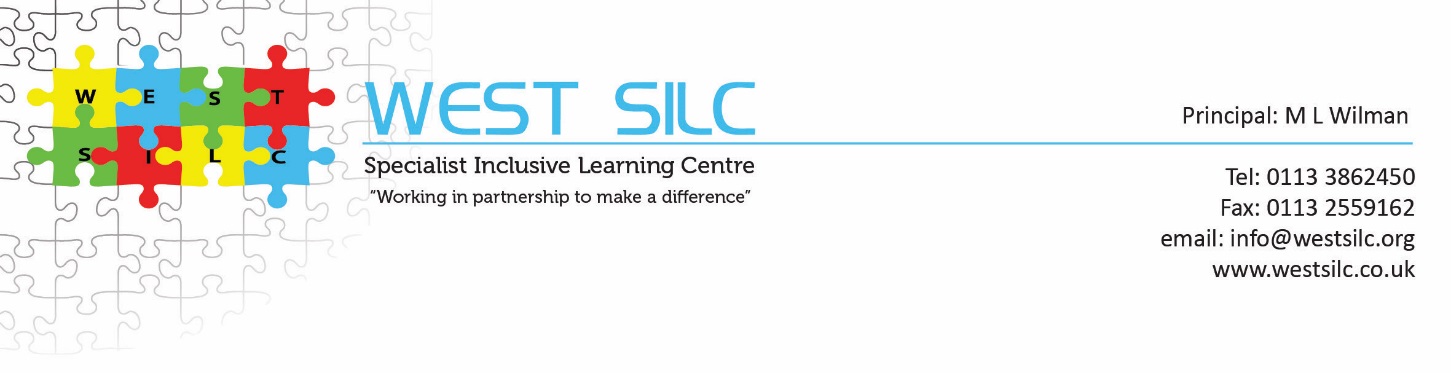 UNIFORM ORDER FORMWEST SILC – UNIFORM ORDER** Please specify number and size required and return to the main site school office with payment – please make cheques payable to West SILC Fund **NAME OF CHILD………………………………………………………………….		SITE: …………………………………………………Maroon Sweatshirts – Crew NeckMaroon Sweatshirts – Crew NeckAges: 2, 3/4, 5/6, 7/8, 9/10, 11/12 or 13£8.95 eachAdults: Small, Medium, Large, Extra Large, Extra Extra Large£11.25 eachMaroon CardigansMaroon CardigansCotton Rich:Ages: 2, 3/4, 5/6, 7/8, 9/10, 11/12, 13£9.75 eachAdults: Small, Medium, Large, Extra Large, Extra Extra Large£12.40 eachPolo Shirts – Standard Weight in White or Light Blue OnlyPolo Shirts – Standard Weight in White or Light Blue OnlyAges: 2, 3/4, 5/6, 7/8, 9/10, 11/12, 13£6.10 eachAdults: Small, Medium, Large, Extra Large, Extra Extra Large£7.60 eachPolo Shirts – Heavy Weight in Maroon OnlyPolo Shirts – Heavy Weight in Maroon OnlyAges: 2, 3/4, 5/6, 7/8, 9/10, 11/12, 13£7.50 eachAdults: Small, Medium, Large, Extra Large, Extra Extra Large£9.20 eachItemColourSizeQuantity RequiredCostSweatshirt – Crew NeckMaroon onlyCardigansMaroon onlyPolo Shirts – Standard WeightPolo Shirts – Heavy Weight Maroon onlyTOTAL COSTTOTAL COST£